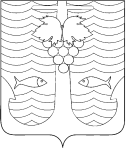 АДМИНИСТРАЦИЯ ТЕМРЮКСКОГО ГОРОДСКОГО ПОСЕЛЕНИЯТЕМРЮКСКОГО РАЙОНАПОСТАНОВЛЕНИЕот 14 мая  2021 года								             № 489город ТемрюкОб утверждении документации по планировке территории (проект планировки и проект межевания территории) для линейного объекта «Железнодорожные пути необщего пользования ОАО «Морской торговый порт Темрюк» с примыканием к железнодорожному пути общего пользования № 11 парка «В» железнодорожной станции Темрюк»В соответствии со статьями 45, 46 Градостроительного кодекса Российской Федерации от 29 декабря 2004 года № 190-ФЗ, Генеральным планом Темрюкского городского поселения Темрюкского района, утвержденным решением Совета Темрюкского района Краснодарского края от 23 ноября 2010 года № 127, Правилами землепользования и застройки на территории Темрюкского городского поселения Темрюкского района Краснодарского края, утвержденными решением Совета Темрюкского городского поселения Темрюкского района от 25 марта 2014 года № 595, Уставом Темрюкского городского поселения Темрюкского района, рассмотрев заключение о результатах публичных слушаний от 29 апреля 2021 года                               п о с т а н о в л я ю: 1. Утвердить документацию по планировке территории (проект планировки и проект межевания территории) для линейного объекта «Железнодорожные пути необщего пользования ОАО «Морской торговый порт Темрюк» с примыканием к железнодорожному пути общего пользования № 11 парка «В» железнодорожной станции Темрюк» (приложение). 2. Ведущему специалисту (по организационным вопросам и взаимодействию со средствами массовой информации (СМИ)) (Козлова) официально опубликовать настоящее постановление в периодическом печатном издании газете Темрюкского района «Тамань» и официально разместить на официальном сайте администрации Темрюкского городского поселения Темрюкского района в информационно-телекоммуникационной сети «Интернет».3. Контроль за выполнением постановления возложить на заместителя главы Темрюкского городского поселения Темрюкского района                                    М.В. Казакову.4. Постановление администрации Темрюкского городского поселения Темрюкского района «Об утверждении документации по планировке территории (проект планировки и проект межевания территории) для линейного объекта «Железнодорожные пути необщего пользования ОАО «Морской торговый порт Темрюк» с примыканием к железнодорожному пути общего пользования № 11 парка «В» железнодорожной станции Темрюк»» вступает в силу после его официального опубликования.Глава Темрюкского городского поселения Темрюкского района							         М.В. Ермолаев